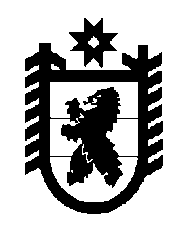 Российская Федерация Республика Карелия    РАСПОРЯЖЕНИЕГЛАВЫ РЕСПУБЛИКИ КАРЕЛИЯВнести в основной состав призывной комиссии муниципального образования «Пряжинский национальный муниципальный район», утвержденный приложением № 2 к распоряжению Главы Республики Карелия от 19 сентября 2018 года № 509-р, с изменениями, внесенными распоряжением Главы Республики Карелия от 1 октября 2018 года 
№ 536-р, следующие изменения:а) включить в состав призывной комиссии:Леонтьеву С.Н. – исполняющего обязанности военного комиссара (Пряжинского и Прионежского районов Республики Карелия), заместителя председателя призывной комиссии; б) исключить из состава призывной комиссии Макаревича Д.В.           ГлаваРеспублики Карелия                                                          А.О. Парфенчиковг. Петрозаводск11 октября 2018 года№  548-р                                                                                                                                                            